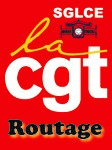     Taverny le 24 janvier 2015Négociations salariales chez STAMPNous avons obtenu quelques avancées ces dernières années. Les vêtements de travail, les œuvres sociales (8 000 euros en 2014). Mais voilà trois ans que nous sommes sans augmentation générale des salaires. Cela ne peut plus durer. Nous demandons l’ouverture de négociations sur les rémunérations et voici les demandes que nous soumettons à l’avis des collègues, avant de les présenter au patron :Comme nos collègues de Plifac nous voulons une augmentation de 0,50 euros de l’heure. C’est la justice au sein d’un même groupe, d’autant qu’il n’est pas rare d’échanger les salariés des deux unités en cas de besoin.Nous posons la revendication « à travail égal, salaire égal ». Cela suppose de vérifier que chaque salarié à même qualification reçoit le même salaire. Pour y aboutir, nous demandons qu’une grille de salaire simplifiée soit créée : margeur/ficeleur ; Conducteur 1 machine ; Conducteur polyvalent ; Conducteur-Règleur 1 machine ; Conducteur-Règleur polyvalent.Nous demandons un plan de formation pour de nouveaux règleurs car on en manque. En cas de formation en interne, le collègue formateur recevra une prime.En cas d’utilisation exceptionnelle d’un salarié à un poste d’une qualification supérieure à la sienne, nous demandons le paiement des heures passées au tarif de la qualification supérieure.Augmentation du budget des œuvres sociales.Les délégués CGT de Stamp